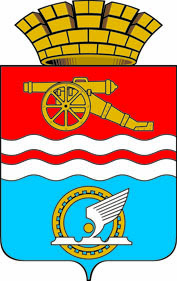 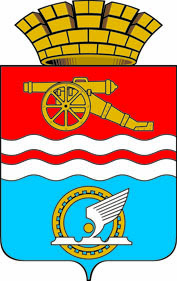 СВЕРДЛОВСКАЯ ОБЛАСТЬОРГАН МЕСТНОГО САМОУПРАВЛЕНИЯ «КОМИТЕТ ПО УПРАВЛЕНИЮ ИМУЩЕСТВОМ КАМЕНСК-УРАЛЬСКОГО ГОРОДСКОГО ОКРУГА»П Р И К А Зот 14.05.2021 № 419О внесении изменений в приказ органа местного самоуправления «Комитет по управлению имуществом Каменск-Уральского городского округа» от 01.02.2021 № 63 «Об изъятии жилого помещения, расположенного в многоквартирном доме по адресу: г. Каменск-Уральский, остановочная площадка 7 километр, дом № 2, для муниципальных нужд» В связи с внесением изменений в постановление Администрации Каменск-Уральского городского округа от 29.12.2020 № 1029 «Об обеспечении изъятия жилого помещения, расположенного в многоквартирном доме по адресу:                   остановочная площадка 7 километр, дом № 2 для муниципальных нужд», орган местного самоуправления «Комитет по управлению имуществом Каменск – Уральского городского округа»ПРИКАЗЫВАЕТ:1. Внести изменения в приказ органа местного самоуправления «Комитет по управлению имуществом Каменск-Уральского городского округа» от 01.02.2021 № 63 «Об изъятии жилого помещения, расположенного в многоквартирном доме по адресу: г. Каменск-Уральский, остановочная площадка 7 километр, дом № 2, для муниципальных нужд» (далее – Приказ), заменив в наименовании и далее по тексту Приказа слова «остановочная площадка 7 километр» словами «улица 7 км».2. Контроль исполнения настоящего приказа оставляю за собой.Председатель Комитета					                        А.С. Зубарев